Территориальный участок депутата Совета депутатовСандогорского сельского поселения IV созыва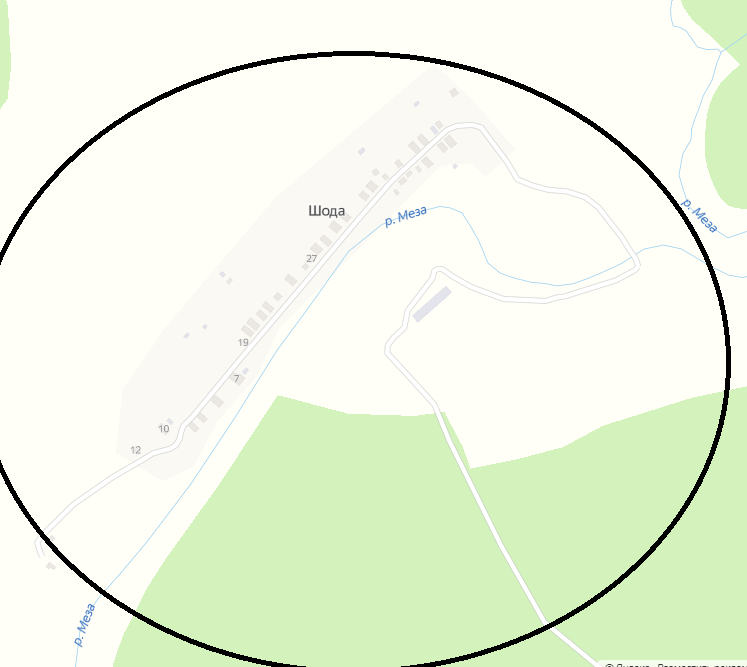 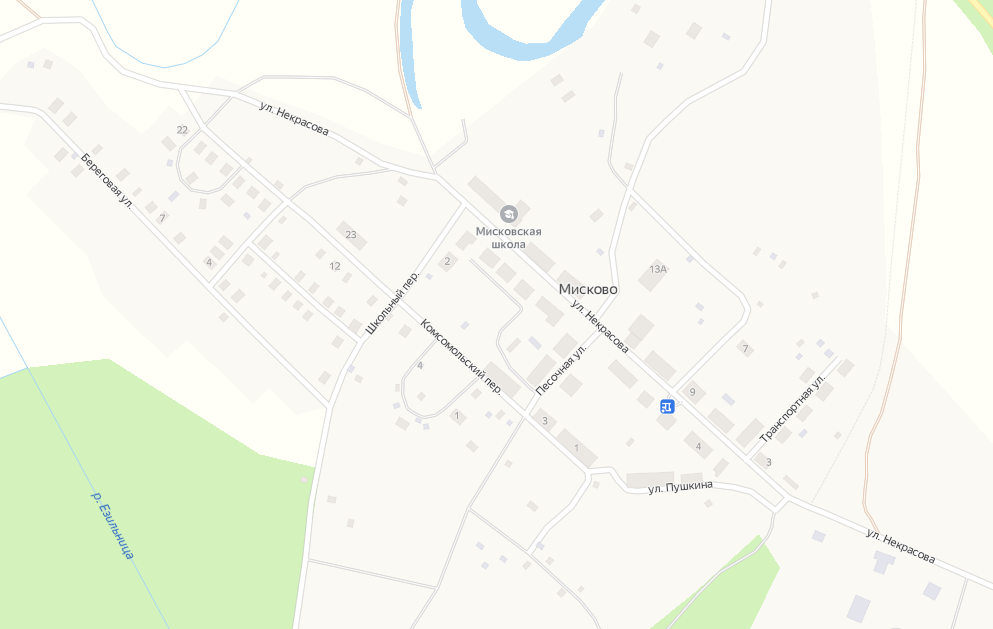 Полномочия депутата Совета депутатов Сандогорского сельского поселения IV созываФИО депутататаТерриториальные участкиУшанов Андрей Владимировичд.Ямково, п.Мисково, ул.Пушкина, ул.Некрасова, д.5, д.7, д.11, д.13, д.15, д.17, д.19ФИО депутататаПолномочия депутатаШершунов Алексей ВладимировичМисково частный сектор, д. Ямково, вопросы по собакам п. Мисково